                                                KONKURS RECYTATORSKI I WOKALNY 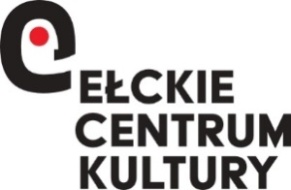 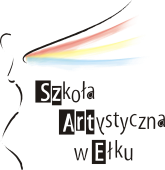                                             poświęcony Patronowi Miasta Ełku – Św. Janowi Pawłowi II
                                                      KARTA ZGŁOSZENIA                           .....................................................   					   	    	                (pieczęć lub dane teleadresowe instytucji    
                                                                                                                                       delegującej)  Wokalny                   Recytatorski       1. Imię i nazwisko uczestnika lub nazwa zespołu ……………………………………………………………………………………...…………................…………2. Skład zespołu (imiona i nazwiska) …………………………………………………………………………………………………………….……………….………...................................................................................................................................................................................................................................................................................................................3. Grupa wiekowa – proszę właściwe podkreślićdzieci do lat 6; klasy I-III; klasy IV-VI; klasy VII –VIII; szkoły ponadpodstawowe4. Wykonywany utwór (tytuł, autor muzyki i tekstu, czas trwania)……………………………………………………………………………………………………….………………5. Rodzaj akompaniamentu …………………………………………………………………………………………6. Liczba mikrofonów ………………………………………………………………………………………………7. Imię i nazwisko osoby przygotowującej…………………………………..……………………………………...8. Adres korespondencyjny uczestnika, telefon, e-mail……………………………………………………………..………………………………………………………………………………………………………….…………….                                                                                                 …………..……………………………….                                                                                                   (Podpis dyrektora placówki delegującej lub osoby               
                                                                                                                 zgłaszającej uczestnika)                                                       